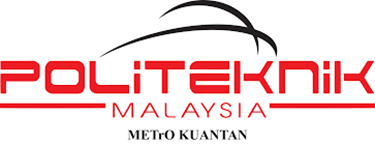 KERTAS CADANGAN PROGRAM/ AKTIVITILAPORAN PENUH PROGRAM …..SESI		:TARIKH	:MASA		:TEMPAT	:1.	PENGENALAN PROGRAMNyatakan tajuk laporan yang telah dilaksanakan.Contoh :            Karnival Keusahawanan dan Kokurikulum Politeknik METrO Kuantan2.	TUJUAN	Nyatakan tujuan laporan ini dihasilkan.3.	LATAR BELAKANGNyatakan pengenalan, latar belakang, hubung kait dan kepentingan program yang telah dilaksanakan oleh pihak penganjur.4.	OBJEKTIFJelaskan objektif-objektif program yang akan dianjurkan.Contoh:Objektif pelaksanaan program ini adalah seperti berikut:Mencapai peratus kelulusan sekurang-kurangnya 90% bagi kursus MPU24021.Menganjurkan 1 karnival bagi penilaian mini projek untuk kursus MPU24021.Mengenalpasti potensi pelajar sebagai usahawan. Objektif (4)5.	PELAKSANAAN PROGRAM5.1   TARIKH PELAKSANAANContoh: Tarikh Program: 17 – 21 November 20205.2	CADANGAN TEMPATContoh:Cadangan Tempat :Politeknik / Kompleks Sukan / Pusat Komuniti / Institusi Pendidikan / Nama Lokasi5.3	BILANGAN PESERTANyatakan jumlah peserta yang terlibat.Contoh:Bilangan pelajar 	: 200 orang pelajar	Bilangan pegawai	: 20 orang5.5	KEPUTUSAN / HASIL DAPATANNyatakan keputusan penuh berserta lampiran keputusan setiap aktiviti/program yang dipertandingkan sepanjang karnival.6.	TENTATIF  PROGRAM 	Berdasarkan tentatif sebenar keseluruhan pelaksanaan	Contoh:TENTATIF ATURCARA7. ANGGARAN PERBELANJAANa) Nyatakan secara terperinci anggaran perbelanjaan yang dipohon.b) Peruntukan hanya boleh digunakan untuk tujuan melaksanakan program sahaja.c) Menyatakan sumber kewangan yang akan disediakan oleh:-i. Sumbangan Kewangan daripada tajaan / sumber lainii. Peruntukan kewangan yang dipohon dari OS42000, TAP dll.Contoh:ANGGARAN PERBELANJAANPROGRAM KARNIVAL KEUSAHAWANAN DAN KOKURIKULUM● Sila perincikan mengikut pecahan peruntukan yang diberi berdasarkan kesesuaian penganjuran atau penyertaan.8.	IMPAKJelaskan impak yang akan diperolehi oleh peserta daripada progam yang dianjurkan ini.Contoh:Melalui penganjuran program ini, para pelajar akan dapat menyertai satu program yang mencungkil potensi pelajar sebagai usahawan dan interpersonal skills pelajar melalui karnival keusahawanan dan kokurikulum ini.Impak 2   : (Jelaskan dengan lebih lanjut berkenaan impak 2)Impak 3   : (Jelaskan dengan lebih lanjut berkenaan impak 3)Impak 4   : (Jelaskan dengan lebih lanjut berkenaan impak 4)Impak 5   : (Jelaskan dengan lebih lanjut berkenaan impak 5)KESIMPULANMenjelaskan bagaimana melalui penganjuran aktiviti boleh membantu mencapai objektif Falsafah Pendidikan Kebangsaan dalam membina interpersonal skills kepada kumpulan sasar melalui program-program yang dilaksanakan.Contoh:Melalui penganjuran program ini, ia dapat dijadikan satu platform yang baik untuk menggalakkan penglibatan pelajar dalam aktiviti kemasyarakatan serta rekreasi disamping membina kreativiti, aktif serta menerapkan ciri-ciri usahawan kepada pelajar.Disediakan oleh:........................(NUR FARHANA BINTI SALIH)Pengarah ProgramKarnival Keusahawanan dan Kokurikulum Politeknik METrO KuantanDisemak oleh:...............................................(NOOR FARIZAN BINTI BASROH)Pegawai Hal Ehwal PelajarPoliteknik METrO KuantanDisahkan:	..............................................(Ts. ZAIRUL AZRUL BIN ZAKARIA)Ketua Jabatan Sokongan AkademikPoliteknik METrO KuantanLAMPIRAN  PELAKSANAAN AKTIVITIPERBELANJAAN (Resit / Invoice / Akaun Penerimaan / Bukti Pembayaran)GAMBAR-GAMBAR AKTIVITIPEGAWAI PEMBIMBING  PROGRAM/ AKTIVITIKPIAKTIVITI PELAJARAKTIVITI PELAJARAKTIVITI PELAJARTAJUK PROGRAM/ AKTIVITIUNIT PELAKSANA: DATA KPI               POLYPMO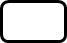 POLYRATELAIN-LAIN: _____________________RINGKASAN PROGRAM/ AKTIVITIRINGKASAN PROGRAM/ AKTIVITIProgramKarnival Keusahawanan dan KokurikulumPenganjurPusat Sukan, Kokurikulum dan KebudayaanTarikh17 – 22 November 2020TempatPoliteknik METrO KuantanPerbelanjaan DiluluskanRM xxxxx.xxPerbelanjaan SebenarRM xxxxx.xxBilangan Peserta200 orang pelajarTetamu KehormatPoliteknik METrO KuantanImpak / Hasil Dapatan Pelaksanaan Program/ Aktiviti   Tarikh: 17 - 21 Disember 2020   Masa: 8.00 pagi hingga 6.00 petang   Tempat: Politeknik METrO Kuantan17 Disember 2020 (Hari)17 Disember 2020 (Hari)             2.00 petang: Daftar tapak dan persiapan karnival             5.30 petang	: Taklimat Penyewa dan Pengurusan    Karnival18 Disember 2020 (Hari)18 Disember 2020 (Hari)             8.00 pagi – 6.00 petang: Karnival berlangsung19 Disember 2020 (Hari)19 Disember 2020 (Hari)             8.00 pagi – 6.00 petang: Karnival berlangsung20 Disember 2020 (Hari)20 Disember 2020 (Hari)             8.00 pagi – 6.00 petang: Karnival berlangsung21 November 20XX (Khamis)21 November 20XX (Khamis)             8.00 pagi – 1.00 petang: Karnival berlangsung             3.00 petang	: Majlis Penutupan Karnival   Kerja-kerja pembersihanBIL                           PERKARAJUMLAH (RM)SUMBER KEWANGAN1.Sewaan khemah0.002.Sewaan peralatan PA Sistem0.003.Bahan Cetak0.00•   Backdrop Saiz 20' x 10' x 1 unit0.00•   Streamer 2' x 5' x 10 unit0.004.Borang Penyertaan0.00•   RM0.00 x 0 keping0.005.•   Makanan & Minuman Petugas0.00RM 0.00 x 0 orang6.Sijil / Cenderamata / Pingat / Trofi0.007.Perkhidmatan Perubatan St. John Ambulans0.008.Air Minuman Mineral0.00•   RM 0.00 x 0 botol0.009.Bayaran RELA0.00RM0.00 x 0 orang0.00JUMLAH KESELURUHANJUMLAH KESELURUHAN0.00